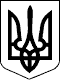 У К Р А Ї Н АСАМГОРОДОЦЬКА СІЛЬСЬКА РАДАВІННИЦЬКОЇ ОБЛАСТІ= сесія 8 скликання===  2021 року                                                                село СамгородокР І Ш Е Н Н Я №  / = - 8Про затвердження  технічної документації із землеустрою щодо встановлення (відновлення) меж земельних ділянок в натурі (на місцевості) та передачу земельних ділянок у власність гр. Ковальській Н.М.          Розглянувши  технічну документацію із землеустрою щодо встановлення (відновлення)  меж земельних ділянок в натурі (на місцевості) гр. Ковальської Надії Михайлівни, що проживає в селі Самгородок по вулиці Ю. Осаулка, буд. 27, Вінницької області, керуючись ст. ст. 12, 117, 118, 121, 122, 126, 186 Земельного кодексу України, ст. 55 Закону України «Про землеустрій», ч.1 п.34 ст. 26 Закону України «Про місцеве самоврядування в Україні», сесія Самгородоцької сільської ради                                                    В И Р І Ш И Л А :Затвердити технічну документацію із землеустрою щодо встановлення (відновлення) меж земельних ділянок в натурі (на місцевості), гр. Ковальській Надії Михайлівні для будівництва і обслуговування житлового будинку, господарських будівель та споруд площею 0,2500 га, в с. Самгородок по вулиці Ю. Осаулка, буд. 27 Вінницької області, для ведення особистого селянського господарства площею 0, 1620 га, в с. Самгородок по вулиці Ю. Осаулка, буд. 27, Вінницької області. Передати гр. Ковальській Надії Михайлівні у приватну власність 0,4120 га земель, в тому числі 0,2500 га для будівництва і обслуговування житлового будинку, господарських будівель і споруд в с. Самгородок по вулиці Ю. Осаулка, буд. 27, кадастровий номер 0521486800:01:004:0017 та 0,1620 га для ведення особистого селянського господарства в с. Журбинці  по вулиці Лугова, кадастровий номер 0521486800:01:008:0016. Зобов’язати гр. Ковальську Надію Михайлівну здійснити державну реєстрацію права приватної власності на земельні ділянки у встановленому законодавством порядку. Контроль за  виконанням  рішення покласти на постійну комісію з питань земельних відносин, природокористування, планування території, будівництва, архітектури, охорони пам’яток, історичного середовища та благоустрою.Сільський голова:                                  С. Я. Лановик